DELO NA DALJAVODanes obvezno izpolni obrazec:https://forms.gle/mRRi3CyxFnFDPMPUAPONOVI/SPOMNI SE KJE SMO OSTALI: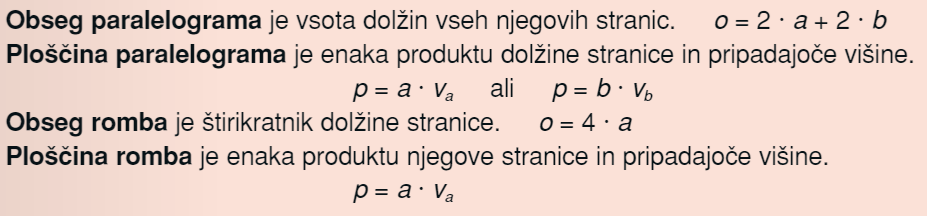 V učbeniku te na strani 162 čaka še nekaj nerešenih nalog. Reši vsaj dve, ki jih še nisi reševal. Rešitve in dodatna vprašanja pošlji na elektronski naslov: lidija.smej@os-velikapolana.si